Конспект НОД по лепке в подготовительной группеИнтеграция образовательных областей: художественно-эстетическое развитие, речевое развитие.Цель: развивать творчество детей; формировать умения передавать форму основной части и других частей, их пропорции, позу, характерные особенности птицы; обрабатывать поверхность движением пальцев и стекой.Задачи:Образовательные: закреплять навыки лепки разными способами: раскатывание, оттягивание, сглаживание, расплющивание.Речевые: обобщать знания по теме «Птицы» и синтезировать их с темой «Весна».Развивающие: развивать слуховое и зрительное внимание.Воспитательные: воспитывать эмоциональный отклик на результаты творческой деятельности.Материалы к НОД:Демонстрационный: картинка с изображением грачаРаздаточный: пластилин чёрного цвета, стеки, дощечкиХод НОД:Взрослый: включает аудиозапись пения птиц «Ребята, кто это поёт?» (Птицы поют)Действительно это пение птиц. На зиму они улетали в тёплые края, а весной возвращаются на родину. Как называются птицы, которые улетают в тёплые края? (Перелётные)А каких перелётных птиц вы знаете? (Аист, журавль, скворец, грач) Молодцы! Физкультминутка: «Ну-ка, птички, полетели»Ну-ка, птички, полетели,Полетели и присели,Поклевали зёрнышки,Поиграли в полюшке,Водички попили,Пёрышки помыли,В стороны посмотрели,Прочь улетели.Взрослый показывает детям картинку, на которой изображён ГРАЧ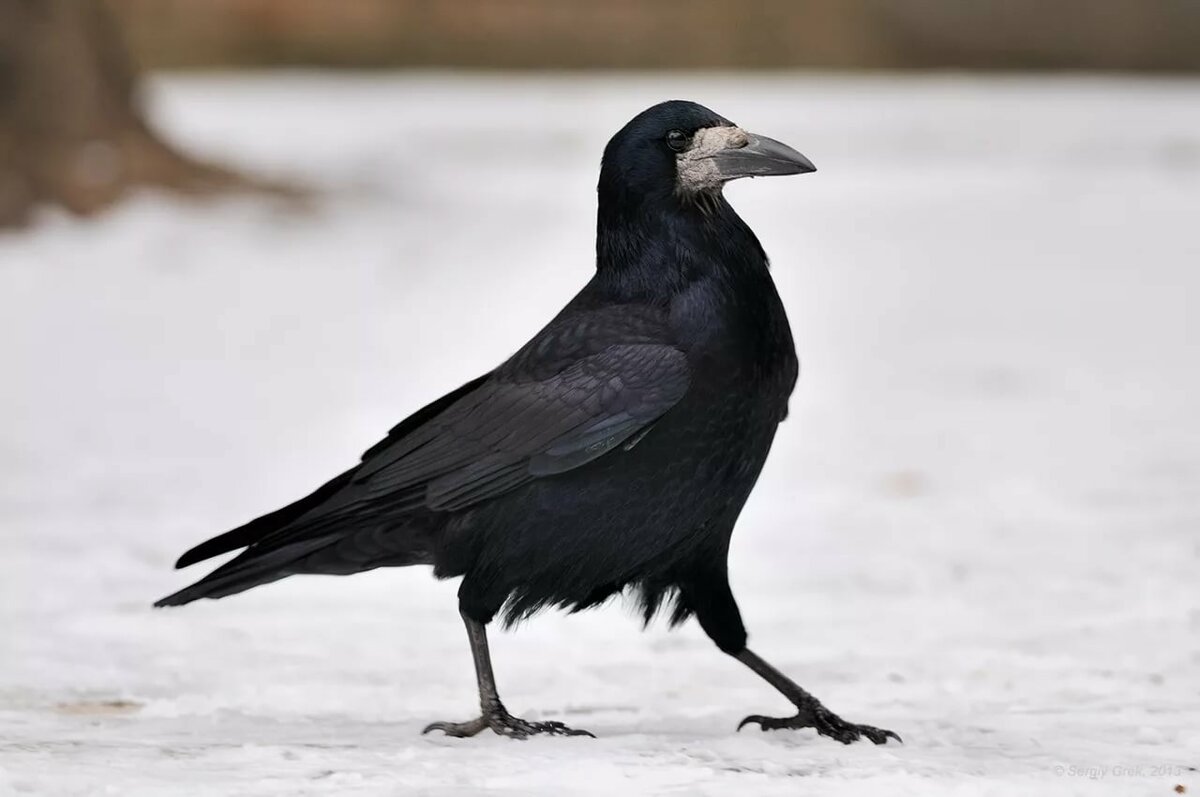 Рассматриваем её с детьми, задаём вопросы:Как называется эта птица? (Грач)Какого цвета Грач? (Чёрного)Что есть у этой птицы? (Туловище, шея, голова, крылья, хвост, лапы, клюв, глаза).Сколько у птиц крыльев?Какой формы у птицы туловище, голова, клюв?Туловище - овальное, голова - круглая, клюв - вытянутый заострённый.Чем покрыто тело птицы? (перьями)Взрослый показывает и рассказывает ребенку, как нужно лепить птиц1.Разогреем пластилин: помнём его в руках, чтобы он стал мягким2. Разделим кусок пластилина на 2 равные части3. Из одной части пластилина скатаем овал - это будет туловище (катаем пластилин между ладоней прямыми движениями рук вперёд - назад, слегка нажимая - так, чтобы получилась «толстая колбаска», сглаживаем пальцами края – получился овал).4. С одного края овала вытянем хвост (прищипываем пальцами край овала тянем его и расплющиваем)5. С другого края овала вытянем шею (захватываем пальцами, небольшой участок пластилина и вытягиваем его вверх)6. Берём другой кусок пластилина и делим его на 2 равные части7. Из одного куска пластилина катаем шар - это будет голова (катаем пластилин между ладоней круговыми движениями слегка нажимая - получился шар)8. Присоединяем голову к шее (приставляем голову к шее, сглаживаем места соединения)9. Вытягиваем на голове клюв (прищипываем двумя пальцами и слегка вытягиваем вперёд)10. Берём другой кусок пластилина и делим его ещё на 2 части - это будут крылья11. Катаем, короткие «колбаски», расплющиваем, присоединяем (катаем пластилин между ладоней прямыми движениями рук вперёд - назад, слегка нажимая - так, чтобы получилась короткая «колбаска», расплющиваем пальцами обеих рук, присоединяем к туловищу, сглаживаем места соединений).12. Стекой рисуем глаза, оперение.Пальчиковая гимнастика: «Грачата»Встали как-тоУтром в рядДесять маленьких грачат.Посчитались,Удивились.На две группы разделились.Пёрышки почистили,Головкой покивали,Червячка склевали,К речке побежали.Взрослый предлагает приступить к лепке.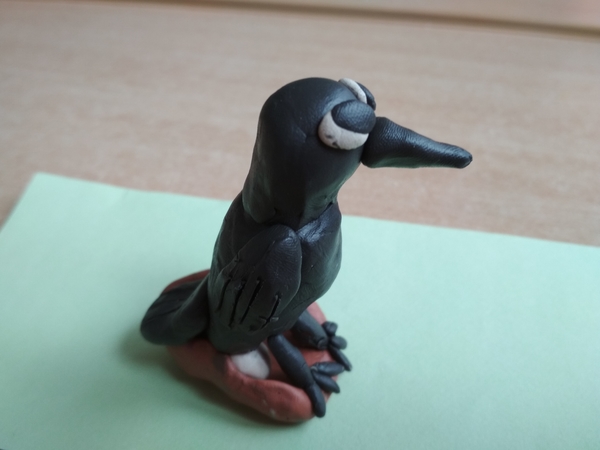 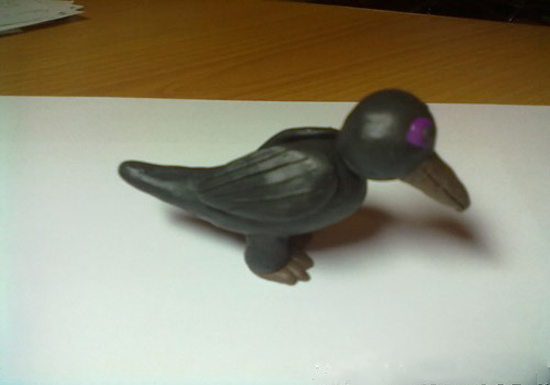 Заключительная часть:— Что мы сегодня лепили? (Птиц)— Как называют этих птиц? (Грачи)— Когда прилетают птицы домой на родину? (Весной)